Appendices to this meeting are available on the Parish Council website.Meeting agendas and minutes are available on the WHPC website and village noticeboards. Signed: Julia McClung, Clerk to the Council, 12th August 2021West Horsley Village Hall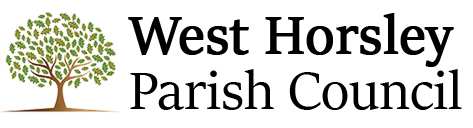 95 the StreetWest Horsley Surrey KT24 6BUWebsite: www.westhorsley.infoEmail: clerk@westhorsley.info12 August 2021Members of West Horsley Parish Council,You are hereby summoned to attend a FULL COUNCIL MEETING, to be held in the Cedar Room, West Horsley Village Hall on Tuesday 17th August 2021 at 7.30pm.Members of the public and press have a right and are invited to be present at the meeting. Please notify the Clerk by 12pm on 17th August if you would like to attend. Any questions for the Council should be sent to the Clerk no later than 7.30pm on 16th August.Julia McClungClerkAGENDAWest Horsley Village Hall95 the StreetWest Horsley Surrey KT24 6BUWebsite: www.westhorsley.infoEmail: clerk@westhorsley.info12 August 2021Members of West Horsley Parish Council,You are hereby summoned to attend a FULL COUNCIL MEETING, to be held in the Cedar Room, West Horsley Village Hall on Tuesday 17th August 2021 at 7.30pm.Members of the public and press have a right and are invited to be present at the meeting. Please notify the Clerk by 12pm on 17th August if you would like to attend. Any questions for the Council should be sent to the Clerk no later than 7.30pm on 16th August.Julia McClungClerkAGENDA21.157Chairman’s Opening Remarks.21.158Apologies for Absence.21.159Declarations of Interests from Members - in respect of any items on the agenda. 21.160Amendments to Register of Interests.21.161Declaration of Gifts and/or Hospitality over £25.21.162Minutes of the Previous Meeting of the Council - to be agreed and signed by the Chairman as a true and accurate record. Appendix 1Public Forum – at the Chairman’s discretion the meeting may be briefly adjourned to allow visitors to comment or ask questions on relevant matters on the agenda. 21.163Clerk’s Report21.164Significant correspondence received since the last Council meeting.21.165Financial MattersStanding items – List of payments authorised at the previous meeting and items to be approved by full Council at this meeting. Appendix 2To confirm the bank reconciliation to 31st July 2021. Appendix 3To receive the report on expenditure against budget to 31st July 2021. Appendix 421.166Planning & Environment Matters Appendix 5To receive a report from the Task Group on:GBC planning applications considered between Thursday 15th July up to and including Wednesday 11th August 2021. Task Group recommendations to approve. Decisions, Appeals and Enforcements to note. Local Plan – update on allocated sites.Other matters to note. 21.167Review of Asset Register. Appendix 621.168Orchard Restoration Project – members to receive an update on the project and to approve the recommendations in the briefing note.  Appendix 7 Confidential21.169Concurrent Functions Grant Aid 2022/23 – members to discuss.21.170Date of next meeting:Tuesday 21st September 2021 at 7.30pm, in the Cedar Room, West Horsley Village Hall